АМР Кумторкалинский район МКОУ «Темиргоевская СОШ»          ДОПОЛНИТЕЛЬНАЯ ОБЩЕОБРАЗОВАТЕЛЬНАЯ ПРОГРАММА «Планета будущего»Направленность: естественнонаучнаяУровень программы: ознакомительныйВозраст учащихся: 11-15 летСрок реализации: 1 год (34 часа)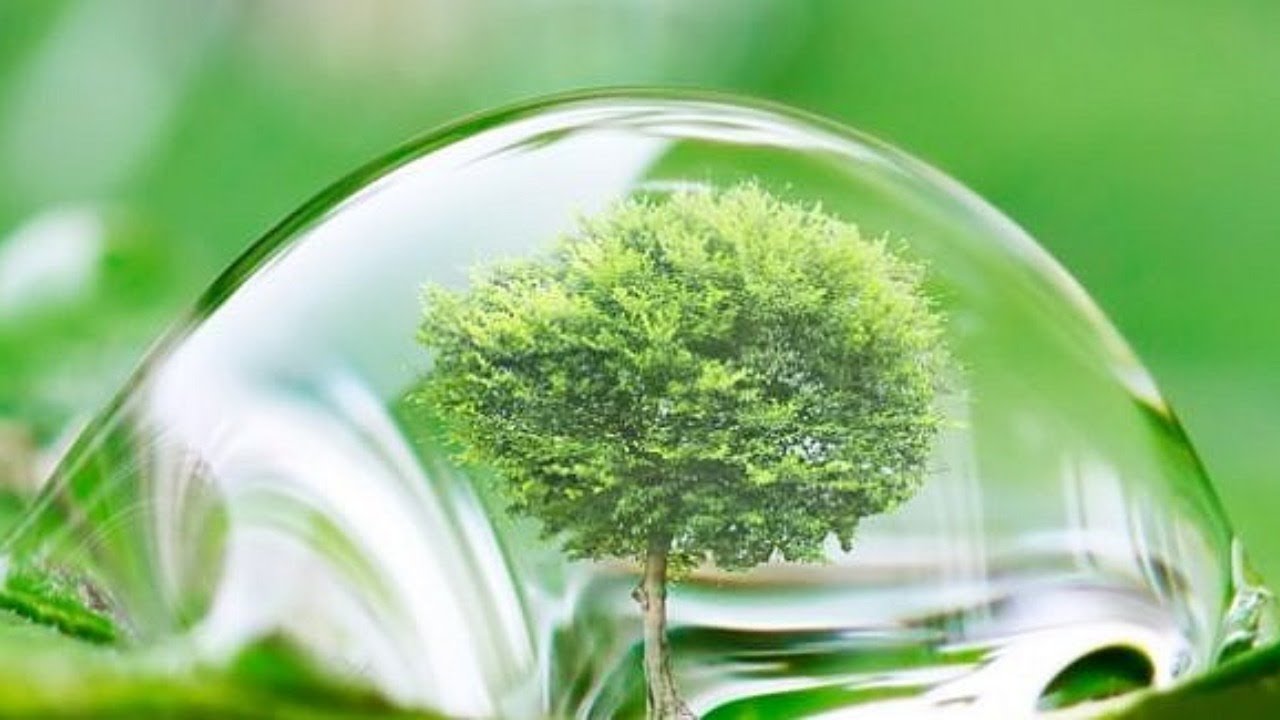 Составитель: Магомедова Хадижат Гусехмаевна                                                  Темиргое, 2021 г.ПОЯСНИТЕЛЬНАЯ ЗАПИСКА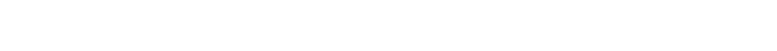 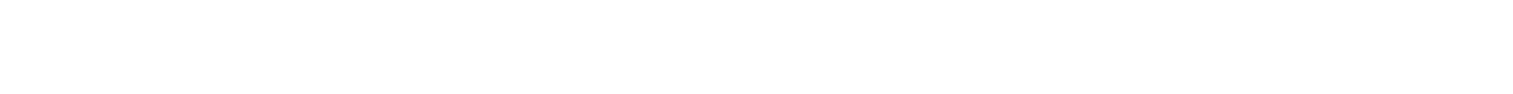 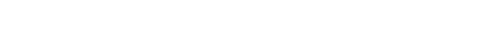 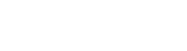 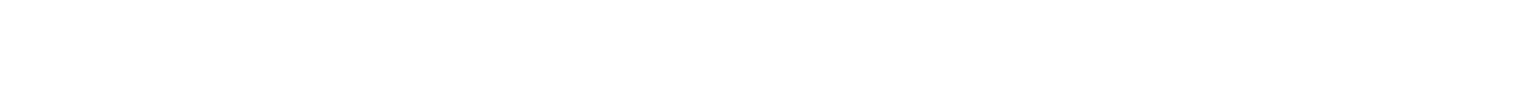 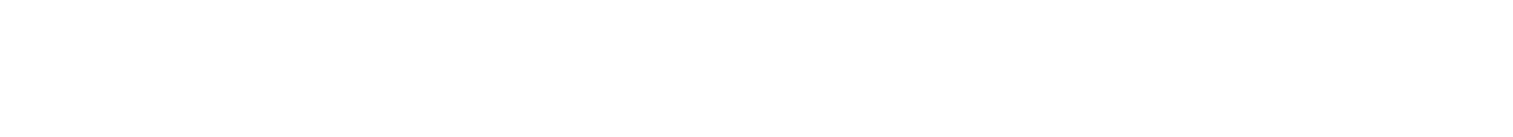  Экология становится одной из фундаментальных основ формирования личности,
способности глобального видения и понимания единства живой и неживой природы. Без
знания экологических закономерностей немыслимо становление современного
 информационно-экологического общества. Одной из главных экологических проблем современности является
 продовольственная проблема, т.к. с одной стороны, каждому человеку и человечеству в
 целом становится все труднее удовлетворять жизненные потребности, а с другой стороны
интенсификация сельскохозяйственного производства. Она основана на глубоком
проникновении человека в естественные процессы жизни планеты и сопровождается
истощением природных ресурсов, загрязнением окружающей среды, снижением почвенного
 плодородия, развитием эрозийных процессов. Необходимость подобных программ
 объясняется тем, что экологическое образование предполагает не только формирование
 глубоких знаний об экологических взаимодействиях разного уровня, но и умений
 практического характера. Подобные умения позволяют каждому обучающемуся внести свой
 вклад в сбережение природы своей местности. Многие экологические проблемы имеют биологические, химические, физические
 географические и социальные аспекты. Дать необходимые знания, умения и навыки в данной
 области призвана настоящая программа дополнительного образования «Агроэкология».
 Одна из задач практической части данной программы - увлечь детей исследованием.
 В настоящее время основой разработки данной дополнительной общеобразовательной
 общеразвивающей программы является следующая нормативно-правовая база:
 − Федеральный закон Российской Федерации от 29.12.2012 г. № 273-ФЗ «Об
образовании в Российской Федерации» (с изменениями на 1 июля 2020 года);
 − Федеральный закон Российской Федерации от 24.07.1998 N 124-ФЗ «Об
основных гарантиях прав ребенка в Российской Федерации» (с изменениями на 31 июля
2020 года); − Указ Президента Российской Федерации от 7 мая 2018 г. № 204 «О
национальных целях и стратегических задачах развития Российской Федерации на период до
2024 года»; − Указ Президента Российской Федерации от 21.07.2020 г. №474 «О
национальных целях развития России до 2030 года»; − Национальный проект «Образование» - ПАСПОРТ утвержден президиумом
Совета при Президенте Российской Федерации по стратегическому развитию и
национальным проектам (протокол от 24 декабря 2018 г. № 16); − Стратегия развития воспитания в Российской Федерации на период до 2025
года, утверждена распоряжением Правительства Российской Федерации от 29 мая 2015 г. №
996-р; − Концепция развития дополнительного образования детей, утверждена
 распоряжением Правительства Российской Федерации от 4 сентября 2014 г. № 1726-р;
 − Федеральный проект «Успех каждого ребенка» - ПРИЛОЖЕНИЕ к протоколу
заседания проектного комитета по национальному проекту «Образование» от 07 декабря
2018 г. № 3; − Постановление Главного государственного санитарного врача Российской
 Федерации от 28 сентября 2020 года № 28 Об утверждении санитарных правил СП 2.4.3648-
20 «Санитарно-эпидемиологические требования к организациям воспитания и обучения,
 отдыха и оздоровления детей и молодежи» [11]; − Приказ Министерства просвещения Российской Федерации от 09.11.2018 №
196 «Об утверждении Порядка организации и осуществления образовательной деятельности
по дополнительным общеобразовательным программам» [12]; − Приказ Минпросвещения России от 03.09.2019 г. № 467 «Об утверждении
Целевой модели развития региональных систем развития дополнительного образования
детей»;2 − Приказ Министерства труда и социальной защиты Российской Федерации от 5
 мая 2018 г. № 298н «Об утверждении профессионального стандарта «Педагог
дополнительного образования детей и взрослых» [13].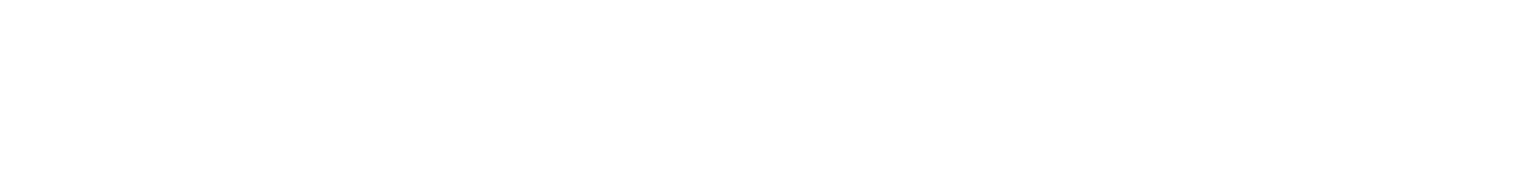  − Письмо Минобрнауки России от 18.11.2015 N 09-3242 «О направлении
информации» (вместе с «Методическими рекомендациями по проектированию
дополнительных общеразвивающих программ (включая разноуровневые программы)»);
 − Письмо Министерства образования и науки РФ от 29 марта 2016 г. N ВК-
641/09 «О направлении методических рекомендаций» (вместе с «Методическими
рекомендациями по реализации адаптированных дополнительных общеобразовательных
программ, способствующих социально-психологической реабилитации, профессиональному
 самоопределению детей с ограниченными возможностями здоровья, включая детей-
инвалидов, с учетом их особых образовательных потребностей»; − Письмо Министерства Просвещения Российской Федерации от 20.02.2019 г. №
ТС – 551/07 «О сопровождении образования обучающихся с ОВЗ и инвалидностью»;
 Направленность программы– естественнонаучная. Актуальность программы «Агроэкология» состоит в том, что позволяет познакомить
обучающихся с многообразием видов культурных растений, обладающих питательными и
целебными свойствами, с современными приемами агротехники выращивания
сельскохозяйственных культур, сортов, внесенных в Государственный реестр по Республике
Дагестан. В ходе занятий учащиеся учатся прогнозировать последствия своего поведения и
 деятельности в окружающей среде, овладевают практическими умениями и навыками. Все
 это способствует становлению и развитию творческих способностей личности ребенка,
 развитию кругозора детей. Общение с природой - основа формирования экологической
 культуры, способствует созданию запаса впечатлений, что является предпосылкой для
понимания природы как ценности. Новизна программы: данная программа включает в себя блок занятий по углублению
основ агроэкологии: экологию земледелия, экологические проблемы Республики Дагестан,
естественные экосистемы, агроэкосистемы, продукцию агроэкосистем, влияние
абиотических факторов на сельскохозяйственные культуры, влияние антропогенных
факторов на агросистемы, цепи питания, рациональное природопользование и др.
 Основное внимание уделено изучению особенностей агросистемы, проведению
агроэкологического мониторинга, оценке продуктивности агроэкосистемы. В ходе
реализации программы предусматривается изучение передовых технологий агротехники
сельскохозяйственных культур, знакомство с достижениями науки и техники, изучение
новых видов овощных, полевых и лекарственных культур и их использование в питании,
лечении человека, в народной медицине. Отличительная особенность программы: данной программой предусмотрено
посещение объектов сельскохозяйственного направления с целью ознакомления с
достижениями науки и техники в области переработки продукции, знакомство с
профессиями агропромышленного направления. Педагогическая целесообразность: дополнительная общеразвивающая программа
«Агроэкология» предусматривает организацию и проведение массовых мероприятий,
экскурсий в природу, участие в выставках, конкурсах, посвященных изучению
сельскохозяйственных растений, их роли в жизни человека. Мероприятия воспитывают
бережное отношение к природе родного края, уважение к труду земледельца, способствуют
активизации познавательной активности, самостоятельности, навыков самообразования,
практических умений. Курс «Агроэкология» интегрирован с другими предметами
общеобразовательного цикла: ботаникой, зоологией, географией, химией, что направлено на
достижение системности, целостности экологического образования. Адресат программы: программа предусматривает занятия с учащимися 11-15 лет.
Данная программа учитывает психолого-педагогические особенности учащихся,3 особенности развития познавательной деятельности детей и позволяет осуществить
дифференцированный подход в обучении.В основу общеразвивающей программы «Агроэкология» включено проведение лабораторно-практических, учебно-исследовательских работ. Объем и срок усвоения программы: срок реализации программы: 1 год (34 часа).
Уровень программы: базовый. Форма обучения: очнаяОсобенности организации образовательного процесса. Занятия проводятся 1 раз в неделю. Состав группы – постоянный, не более 15 человек.
 Методики: мониторинг усвоения обучающимися учебного материала, авторская
методика проведения занятия, обновления содержания образовательного процесса; методика
организации воспитательной работы (формирования коллектива, выявления неформального
лидера), методика комплектования учебной группы, методика анализа результатов
 деятельности, методика организации и проведения массового мероприятия (выставки,
 конкурса, соревнования, праздника, игровой программы); Методы обучения: словесный, наглядный, практический, объяснительно-
 иллюстративный, репродуктивный, частично-поисковый, исследовательский проблемный;
игровой, дискуссионный, проектный;Методы воспитания:Формы организации образовательного процесса: индивидуально-групповая, групповая, массовая; Возможные формы организации учебного занятия – беседа, выставка, диспут, защита
проектов, игра (деловая, ролевая), конкурс, конференция, круглый стол, лабораторное
занятие, лекция, мастер-класс, «мозговой штурм», наблюдение, олимпиада, открытое
занятие, поход, праздник, практическое занятие, презентация, путешествие, рейд, семинар,
экскурсия, экспедиция, эксперимент.Режим занятий: Продолжительность занятия – 45 мин. В процессе обучения используются различные формы и методы на занятиях,
включающие эксперименты, исследования, опыты, беседы, игры, консультации, экскурсии,
посещение музеев, выставок, самостоятельное изучение проблем родного края при работе с
литературой, периодическими изданиями. В ходе реализации программы планируется
проведение массовых мероприятий: викторин, экологических вечеров, праздников, а также
самостоятельной работы учащихся с литературой, оформление рефератов,
исследовательских работ. Программа знакомит обучающихся с трудовой деятельностью
людей по производству агропродукции, что имеет положительное значение в выборе
профессии. В начале учебного года во всех объединениях проводится инструктаж по технике
безопасности. По результатам проведения учебно-исследовательских работ, предусмотрено
участие в региональных этапах Всероссийских конкурсов. Большое внимание уделено выполнению индивидуальных лабораторных и практических
работ, в том числе: изучение свойств почвы, обработка почвы, определение качества семян,
сбор и оформление гербариев, формирование навыков по выращиванию качественной
рассады овощей, полевых и овощных культур на агроучастке, определению качества урожая,
уходу за посевами.ЦЕЛЬ И ЗАДАЧИ ПРОГРАММЫ Цель программы: Формирование у подрастающего поколения новых ценностей,
 ориентации к окружающему миру и своему здоровью, активной жизненной позиции с
помощью агроэкологических знаний и посильного труда.Задачи:Образовательные:- углубление и расширение знаний по экологическим проблемам производства сельскохозяйственной продукции, а также влияние продуктов питания на здоровье человека;4- раскрытие взаимосвязи компонентов агросистемы с факторами окружающей среды и влияния на них антропогенного фактора;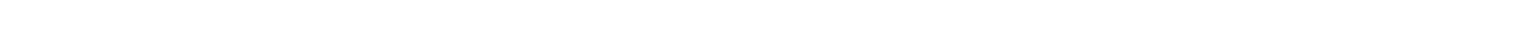 - изучение состояния полеводства и овощеводства в Республике Дагестан;
 - формирование правильных взглядов на взаимоотношения человека и агросистемы.
 Развивающие: - развитие организаторской способности, общительности, аналитического мышления;
 - развитие наблюдательности посредствам наглядности при проведении опытов,
практических работ, наблюдений на экскурсиях;- привитие навыков общественно-полезного труда, развитие общественной активности, содействие профориентации обучающихся; - совершенствование трудовой подготовки детей, формирование интереса к труду,
 потребности овладевать определенными трудовыми навыками, опираясь на региональный
компонент;- обеспечение разнообразной практической деятельности по изучению и охране окружающей среды.Воспитательные:- воспитание экологической грамотности обучающихся;- формирование нравственной культуры личности;- воспитание личной ответственности за сохранение природы своего края;
 - воспитание потребности в грамотном ведении сельского хозяйства;-воспитание любви к Родине, чувства патриотизма, бережного отношения к природе.ВОСПИТАТЕЛЬНЫЙ ПОТЕНЦИАЛ ДОПОЛНИТЕЛЬНОЙ ОБЩЕОБРАЗОВАТЕЛЬНОЙ ОБЩЕРАЗВИВАЮЩЕЙ ПРОГРАММЫ. В ходе изучения программы у учащихся реализуется здоровье- сберегающее, этическое,
эстетическое, трудовое, экологическое, гражданско-патриотическое, правовое воспитание,
что способствует формированию гармоничной и всесторонне развитой личности.
Предусматривается участие учащихся в акциях, конкурсах, выставках, научно-практических
 конференциях, сетевых проектах и т.п.5                             ПЛАНИРУЕМЫЕ РЕЗУЛЬТАТЫ:
 Первый уровень – приобретение учащимися социальных знаний:
 -осознание себя жителем планеты Земля, чувство ответственности за сохранение
природы;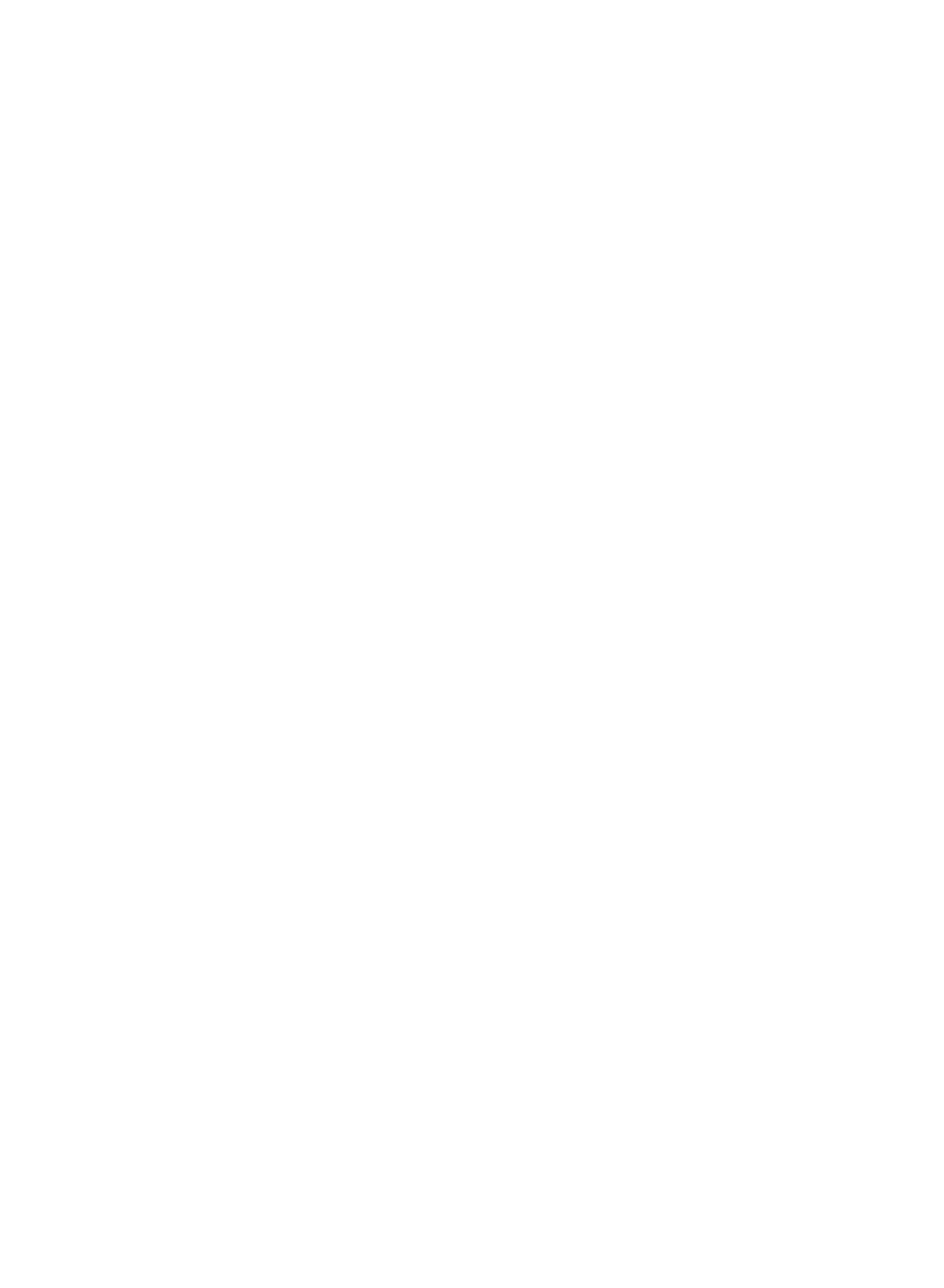  - осознание себя членом общества и государства (самоопределение своей российской
гражданской идентичности); чувство любви к своей стране, выражающееся в интересе к её
природе, сопричастности к её истории и культуре, в желании участвовать в делах и событиях
современной российской жизни; - сформированность целостного, социально-ориентированного взгляда на окружающий
мир в его органичном единстве и разнообразии природы, народов, культур и религий;
 - уважение к истории и культуре всех народов Земли на основе понимания и принятия
базовых общечеловеческих ценностей.Второй уровень – формирование позитивного отношения, обучающегося к базовым ценностям нашего общества: - расширение сферы социально-нравственных представлений, включающих в себя
освоение социальной роли ученика, понимание образования как личностной ценности;
 - овладение основами экологической грамотности, элементарными правилами
нравственного поведения в мире природы и людей, нормами здоровье сберегающего
поведения в природной и социальной среде;- понимание роли и значения родного края в природе и историко-культурном наследии России, в её современной жизни;- понимание места своей семьи в прошлом и настоящем своего края, в истории и культуре России; Третий уровень – приобретение опыта самостоятельного социального действия:
 - способность к адекватной самооценке с опорой на знание основных моральных норм,
требующих для своего выполнения развития этических чувств, самостоятельности и личной
ответственности за свои поступки в мире природы и социуме; - установка на безопасный здоровый образ жизни, умение оказывать доврачебную
помощь себе и окружающим; умение ориентироваться в мире профессий и мотивация к
творческому труду.         - умение наблюдать, фиксировать, исследовать (измерять, сравнивать,
классифицировать, ставить опыты, получать информацию из литературных источников, от
окружающих людей, в открытом информационном пространстве) явления окружающего
мира; выделять характерные особенности природных и социальных объектов; описывать и
характеризовать факты. -положительная динамика социальной и творческой активности обучаемых,
подтверждаемая результатами их участия в конкурсах различного уровня, фестивалях,
смотрах, соревнованиях.-повышение коммуникативности;-появление и поддержание мотивации к углубленному изучению биологии и агроэкологии; -умение пользоваться современными источниками информации и давать
аргументированную оценку информации по биологическим и агроэкологическим вопросам;
работать с научной и учебной литературой; -сформировавшиеся агроэкологические знания, умения и навыки, одновременно
приобретенные навыки организации эколого-краеведческой работы: проведения викторин,
бесед, классных часов с учащимися начальной школы;-ведение здорового образа жизни.6СОДЕРЖАНИЕ ПРОГРАММЫ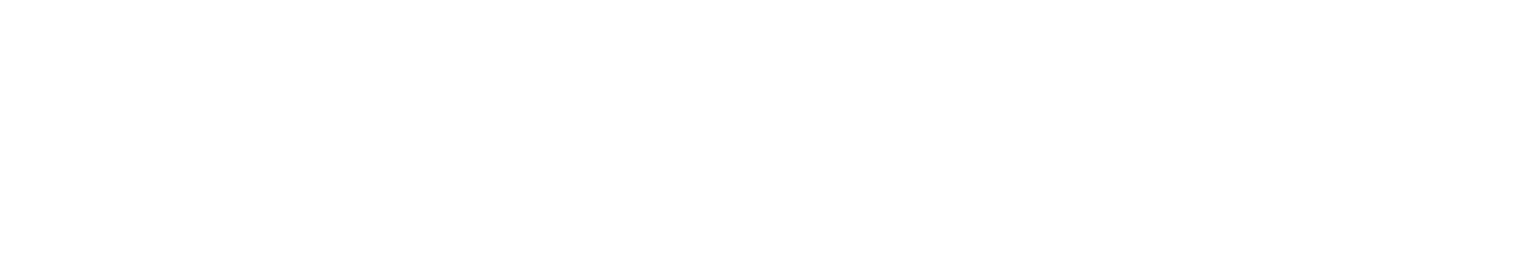 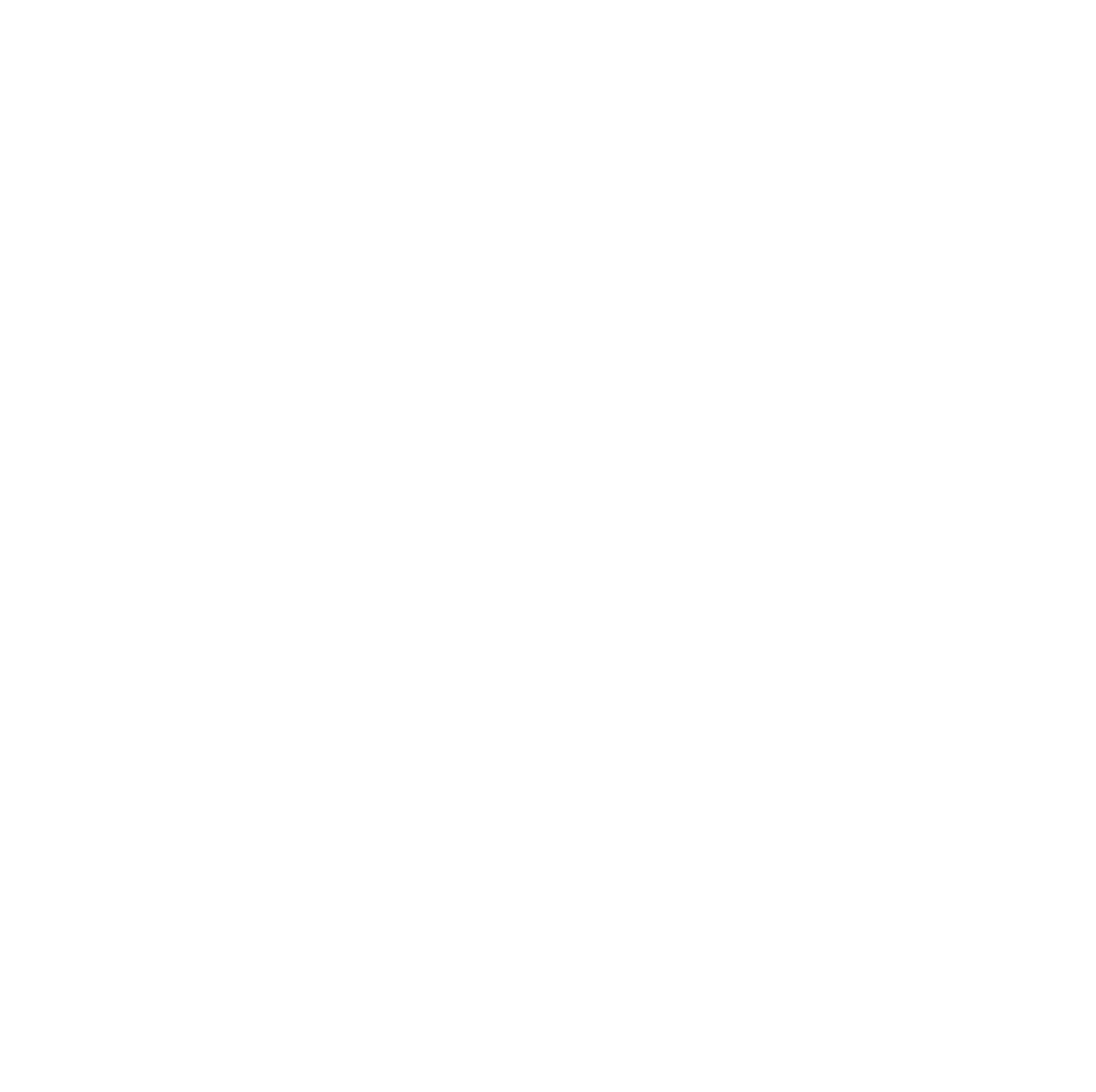 ВВЕДЕНИЕ (1 часа) Ознакомление обучающихся с работой объединения, планом работы, планом
массовых мероприятий, в которых будут принимать участие члены учебного объединения.
Инструктаж. Экскурсия «Разнообразие растительного мира». ТЕМА 1. ЗЕЛЕНАЯ РОДОСЛОВНАЯ (2 часа)
 Значение растений в жизни человека и животных. История возделывания культурных
растений. На заре земледелия. Понятие о биологической и хозяйственной спелости зерновых
культур. Значение своевременной уборки. Требования к отбору растений на семенные цели.
 Экскурсия на агроучасток «Разнообразие культурных растений». Уборка урожая на
агроучастке. Сбор семян. ТЕМА 2. РАЗНООБРАЗИЕ СЕЛЬСКОХОЗЯЙСТВЕННЫХ РАСТЕНИЙ И ИХРОЛЬ В ЖИЗНИ ЧЕЛОВЕКА (7 часов)Важнейшие полевые культуры Республики Дагестан и их биологические особенности,
сорта. Практическая работа: «Знакомство с сортами зерновых культур по каталогу зерновых культур». Работа со справочной литературой. Важнейшие овощные культуры, выращиваемые в Республике Дагестан, их
биологические особенности и значение в жизни человека. Питательные и целебные свойства
овощей. Овощи России и их использование. Практическая работа. Знакомство с
разнообразием овощных культур и их свойствами. Игра «Узнай овощ». История возделывания картофеля, строение и химический состав клубня. Внешний
вид растения. Питательные и целебные свойства, применение в народной медицине. История
овощеводства в России. Агротехнические особенности (подготовка клубня к посадке, сроки
и способы посадки). Практическая работа: «Получение крахмала из клубней картофеля».
 Капуста и ее сородичи. Виды и разновидности капусты и их значение в жизни
человека. Происхождение капусты. Питательные и целебные свойства. Биологические
особенности, агротехника возделывания, сроки и способы посева и посадки. Экологические
факторы. Практическая работа. Знакомство с разнообразием видов капусты. Съедобная трава на нашем столе. Зеленые овощи, питательные и целебные свойства.
Пряно-вкусовые овощи и их значение, использование в жизни человека. Многолетние
овощные растения и их использование в жизни человека. Практическая работа. Уход за
многолетниками на агроучастке. Голубое чудо России. Как рубашка в поле выросла. История возделывания. Лён -
пищевая, техническая культура. Генетические особенности и способы переработки льна.
Практическая работа. Знакомство со способами переработки льна по коллекции «Лён».
Выделение масла из семян льна. Фитонциды. Лук и чеснок - источники здоровья. Происхождение, питательные и
целебные свойства. Агротехника выращивания. Применение в народной медицине.
Приспосабливаемость к экологическим факторам окружающей среды. Практическая работа.
Работа с микроскопом. Изучение кожицы лука репчатого под микроскопом. Цветок Солнца. Родина подсолнечника, история возделывания. Строение семян.
Биологические особенности, агротехника выращивания. Сорта подсолнечника, способы
переработки. Практическая работа. Выделение масла из семян подсолнечника.
 Ученые-агрономы России и их вклад в дело развития сельскохозяйственной науки.
 Обобщающее занятие. Вечер «Картофельный банкет». Подготовка наглядного
материала, выступления учащихся, организация выставки рисунков, поделок, сортов
картофеля. 7ТЕМА 3. АГРОТЕХНИКА ВЫРАЩИВАНИЯ ПОЛЕВЫХ И ОВОЩНЫХ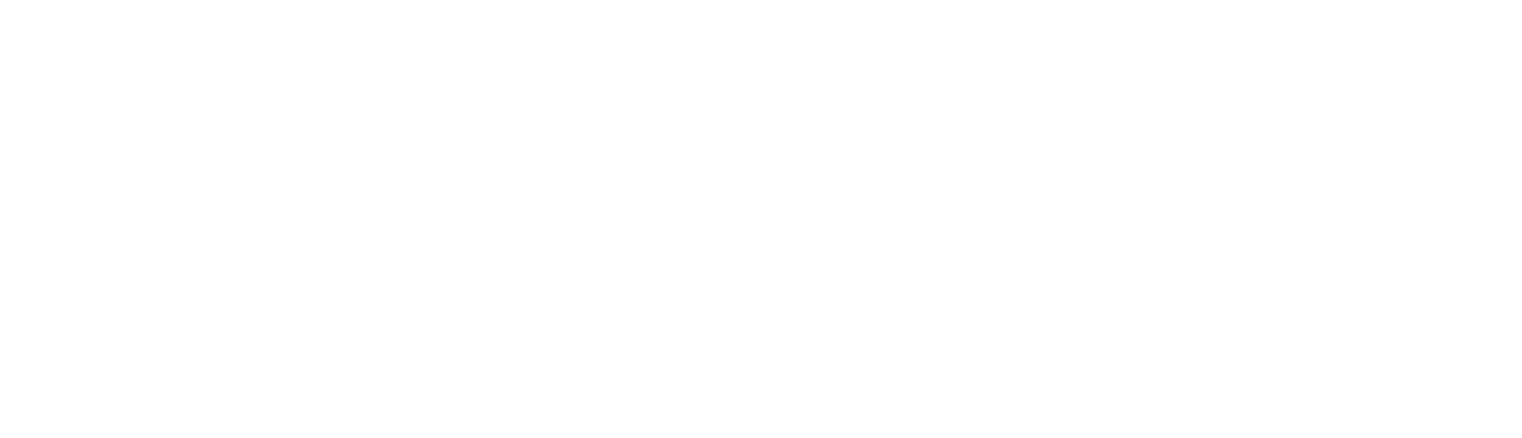 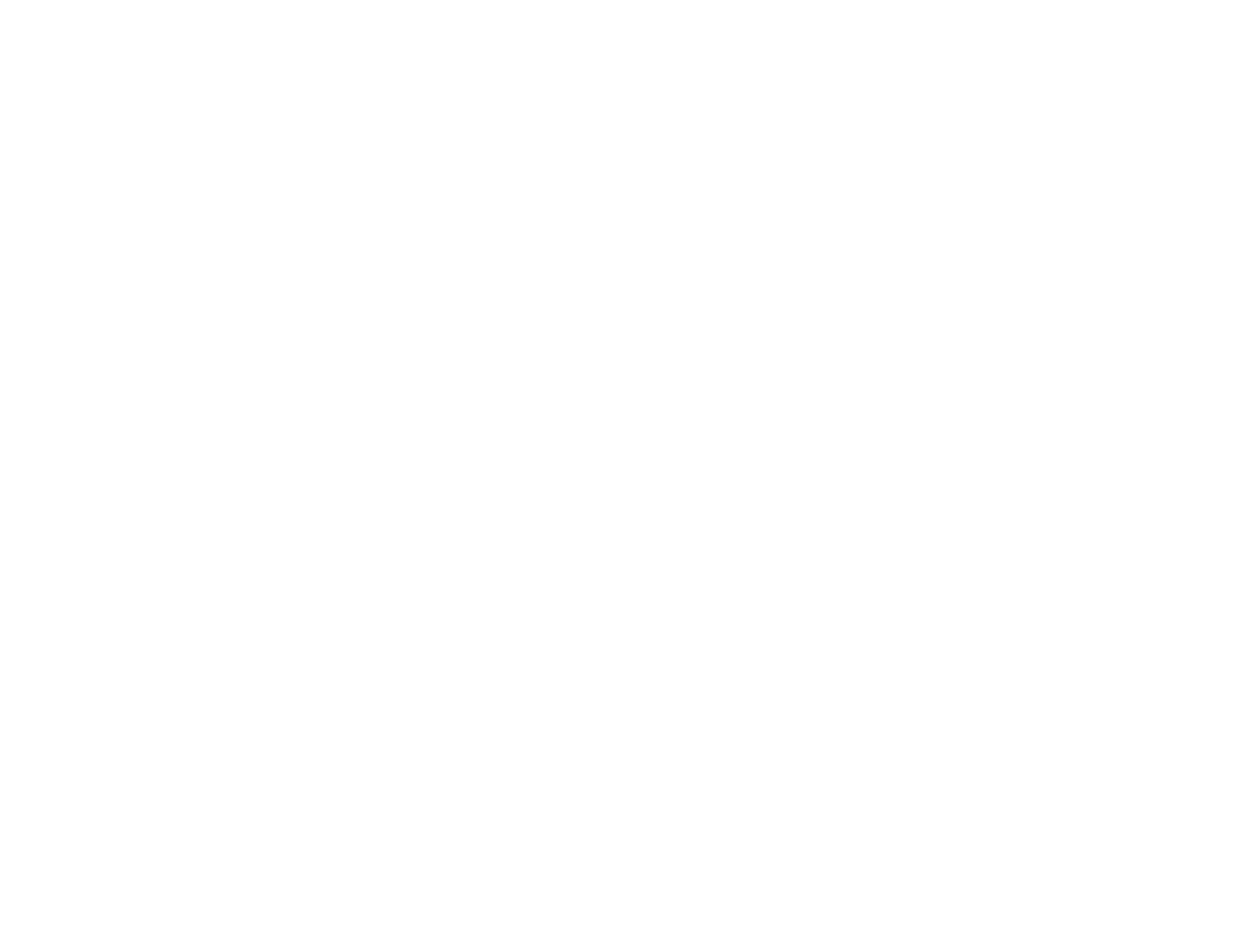 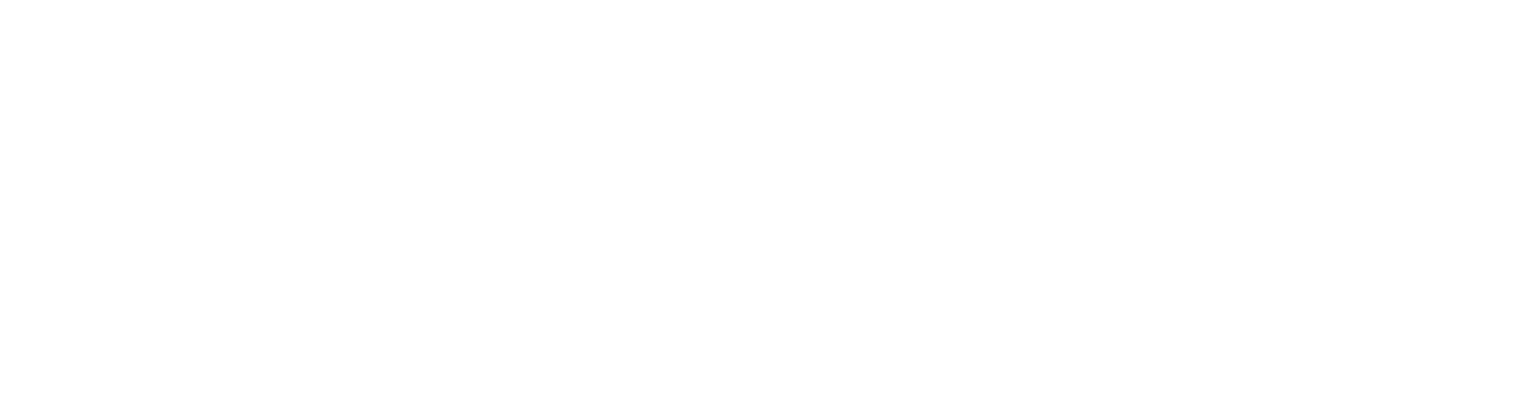 КУЛЬТУР (2 часа) Агротехнические особенности возделывания полевых культур. Подготовка почвы,
внесение удобрений, площадь питания, техника посева и посадки. Значение поливов и
подкормок, их связь с фазами развития растений. Практическая работа. Распознавание и
описание сортов и видов полевых культур. Агротехника возделывания овощных культур. Важнейшие сорта и виды овощных
культур, возделываемых в Республике Дагестан. Подготовка почвы - внесение удобрений.
Площадь питания в зависимости от биологической разновидности культуры. Техника посева
и посадки, особенности ухода за посевами. Растения - антагонисты, растения - союзники.
Практическая работа. Демонстрация фильма по агротехнике отдельных видов овощных
культур. Работа со справочной литературой.ТЕМА 4. СЕМЕНА - ПРОДОЛЖАТЕЛИ ЖИЗНИ РАСТЕНИЙ (8 часов) Семена - продолжатели жизни растений. Особенности строения семян полевых
культур. Абиотические факторы, влияющие на качество семян. Отличительные признаки
семян (форма, цвет, величина). Практическая работа. Знакомство с семенами зерновых
культур. Определение семян по внешним признакам. Работа с коллекцией семян зерновых
культур. Игровой момент «Узнай по семени». Разнообразие семян овощных культур. Знакомство с семенами. Определение семян по
внешним признакам (величина, форма, цвет). Работа с инструкционными карточками.
Изготовление наглядных пособий для кабинета. Практическая работа. Определение семян
овощных культур по внешним признакам. Изготовление коллекции семян овощных культур.
 Размножение растений. Распространение плодов и семян. Приспособленность семян к
распространению водой, ветром, человеком, животными и т.д. Размножение растений
(семена, луковицы, черенок и т.д.). Практическая работа. Знакомство с коллекцией семян,
распространяемых различными способами. Укоренение черенков, листьев. Практическая
работа. Знакомство с коллекцией «Семена сорных трав». Качество семян и урожай. Значение качества семян на увеличение урожая. Методика
определения качества семян. Абсолютный вес семян и его роль в определении нормы высева.
Методика определения. Практическая работа. Определение абсолютного веса семян.
 Понятие энергии прорастания и всхожести семян. Лабораторно-практическая работа. Определение энергии прорастания и всхожести
семян. Закладка опыта, подсчет проросших семян, подведение итогов, оформление
результатов. Знакомство с лабораторным оборудованием для определения качества семян.
 Способы повышения качества семян. Намачивание, прогревание семян, сроки,
методика проведения. Яровизация - важнейший метод повышения всхожести семян.
 Сроки и методика проведения яровизации. Яровизация клубней картофеля.
Практическая работа. Закладка клубней картофеля на яровизацию.ТЕМА 5. АЗБУКА ЗЕМЛЕДЕЛИЯ (7 часов) Почва - естественное богатство Земли, главное средство сельскохозяйственного
производства. Образование почв. Понятие о качественном плодородии. Состояние почвы в
результате деятельности человека. Механический состав почвы, методика его определения.
Практическая работа. Знакомство с коллекцией «Состав почвы». Определение
механического состава почвы. Почва и ее охрана. Пути сохранения и улучшения состояния почвы. Почвы Дагестана и
их состояние. Эрозия почвы, способы ее предотвращения. Проблемы сохранения плодородия
почвы. Практическая работа. Просмотр видеофильма «Почва и ее плодородие». Работа со
справочной литературой.8 Почва как экосистема. Роль растений и животных в почвообразовании. Почва - живой
организм. Роль животных в почвообразовании. Живая земля, подземные обитатели и их роль
в почвообразовании и улучшении плодородия почвы. Кислотность почвы, способы ее
определения. Растения - индикаторы кислотности почвы. Практическая работа. Просмотр
видеофильма «Азбука земли». Учебно-исследовательская работа «Изучение деятельности
дождевых червей в почвообразовательных процессах».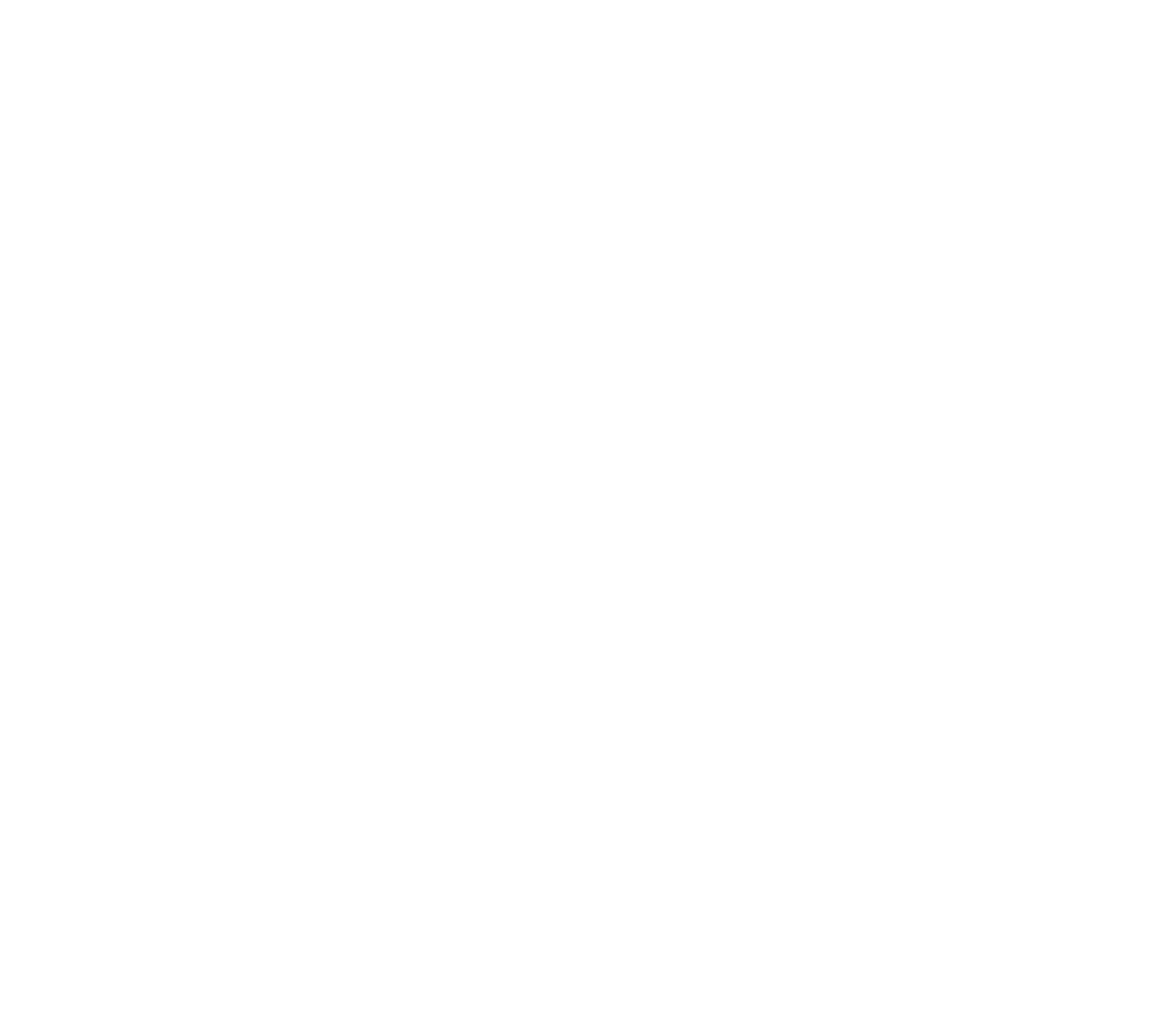 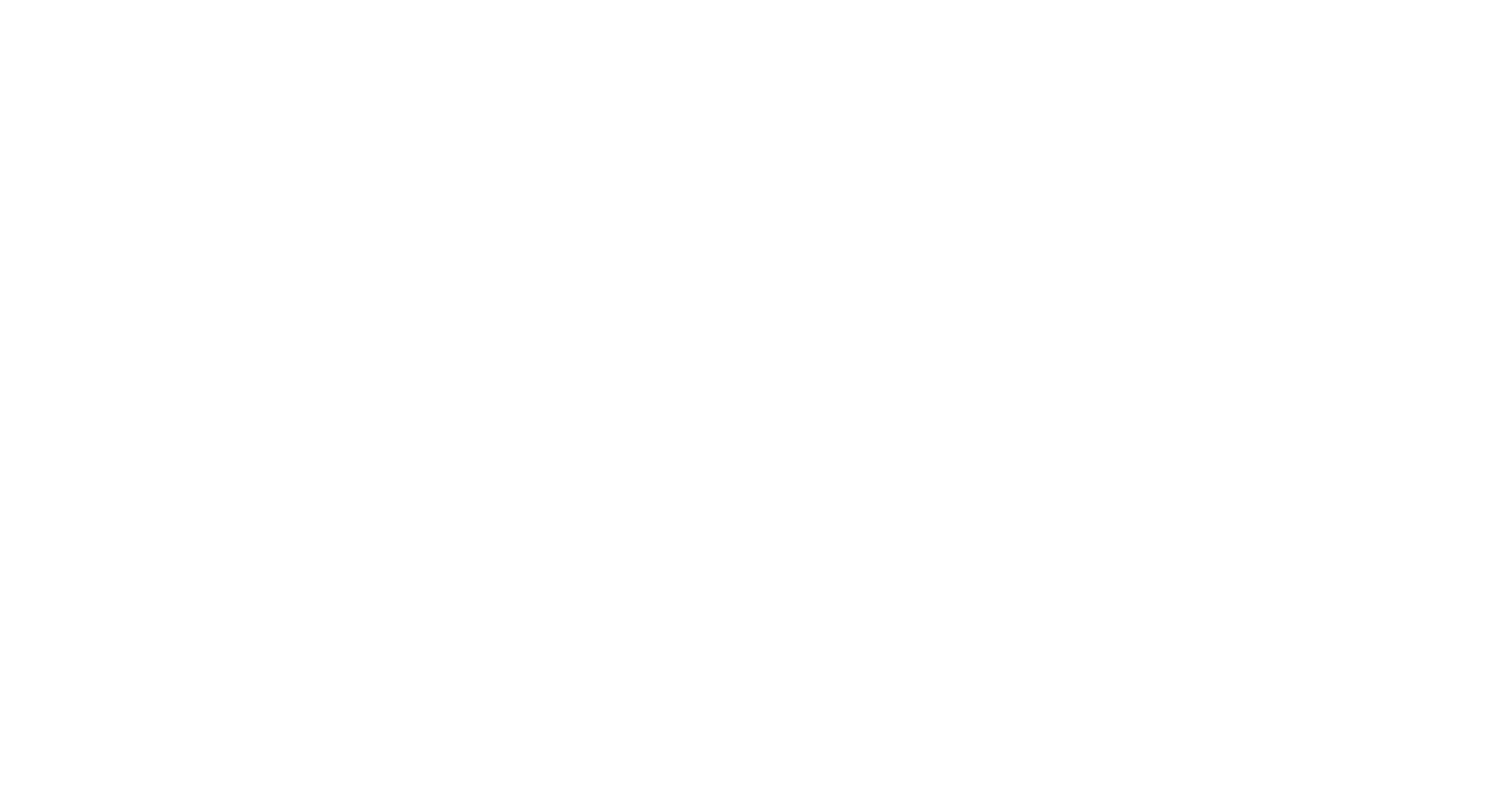  Питание растений. Удобрения. Виды удобрения, их значение для повышения урожая.
Органические и минеральные удобрения и их роль. Питательные вещества в составе почвы.
Зеленые удобрения и их значение. Виды загрязнения почвы и их действие на здоровье
человека. Экологические проблемы земледелия и пути их преодоления. Практическая работа
«Распознавание удобрений простейшими способами (по внешнему виду, растворимости в
воде, отношению к углю)». Сорные растения и их экологическое значение. Важнейшие группы сорняков и их
биологические особенности. Вред, причиняемый сорняками, способы борьбы с сорняками в
связи с их особенностями развития. Вред и польза сорняков, охрана дикорастущих растений.
Семена сорных трав. Учебно-исследовательская работа «Изучение видового состава сорных
трав». Вредители и болезни сельскохозяйственных растений. Наиболее распространенные
вредители и болезни, их биологические особенности. Ущерб, наносимый народному
хозяйству. Приспосабливаемость вредных насекомых к условиям окружающей среды.
Грызуны - опасные вредители и меры борьбы с ними. Меры борьбы с вредителями с учетом
их биологических особенностей. Биологические меры борьбы с вредными насекомыми,
народные средства и их применение. Птицы - защитники урожая. Зеленые защитники
урожая. Растения защищают растения. Практическая работа. Просмотр фильма «Враги и
друзья поля и огорода». Знакомство с коллекцией «Враги поля». Игра: «Что ни шаг, то
вредитель». Учись читать язык растений. Признаки недостатка и избытка питательных веществ у
растений. Как по внешнему виду узнать, в чем нуждается растение. Микроэлементы и их
роль в жизни растений. Виды подкормок. Техника проведения подкормки растений.
Практическая работа «Определение состояния растений по внешнему виду на примере
комнатных растений».ТЕМА 6. ПРОДУКЦИЯ АГРОСИСТЕМЫ И ЕЕ ВЛИЯНИЕ НА ЗДОРОВЬЕЧЕЛОВЕКА (6 часов) Качество сельскохозяйственной продукции, как фактор сохранения здоровья
человека. Понятие об экологически чистых продуктах питания, способы их производства.
Что надо знать о нитратах. Способы снижения количества нитратов в овощах. Виды
загрязнения окружающей среды продуктами агросистемы. Практическая работа
«Определение количества нитратов в овощах». Методы определения, реактивы,
необходимые для проведения опыта. Овощи - целители. Аптека на грядке. Питательные и целебные свойства овощей. Что
такое витамины, история их открытия. Экологическое качество овощей как фактор здоровья
человека. Применение овощей в народной медицине. Косметические свойства овощей.
Больше овощей - краше стол. Практическая работа. Записи в дневниках. Работа с
литературой. Конкурс поделок, рисунков «Такие разные овощи». Организация выставки.
 Виды загрязнения окружающей среды отходами сельскохозяйственного производства.
Основные условия сохранения природного равновесия. Химическое загрязнение продуктов
агросистемы. Способы снижения токсичных веществ в сельскохозяйственной продукции.
 Знакомство с санитарно-гигиеническими требованиями к продуктам питания,
оборудованием для определения качества продуктов питания.ИТОГОВОЕ ЗАНЯТИЕ (1 час)9ТЕМАТИЧЕСКИЙ ПЛАН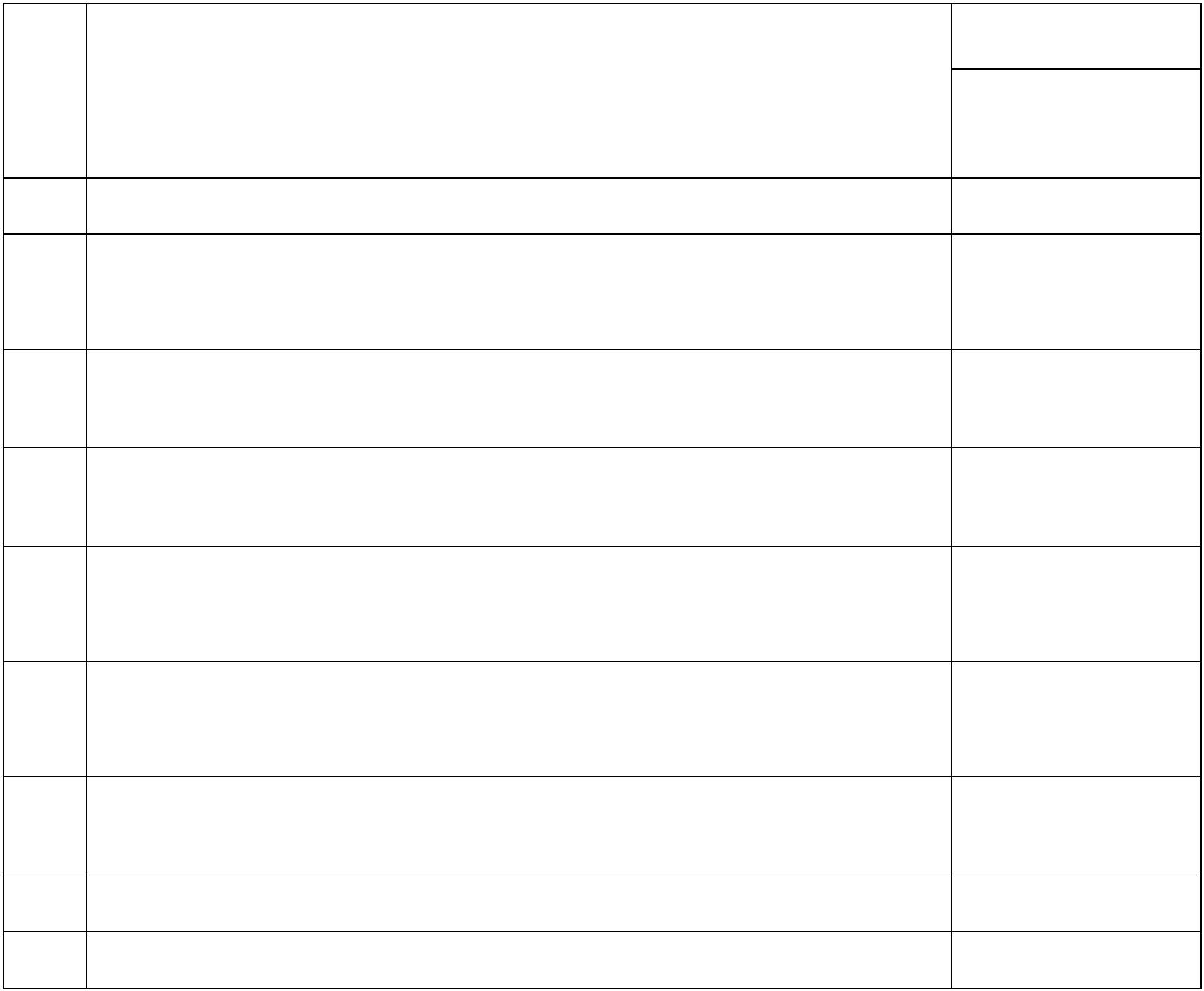 1 Введение 12 ТЕМА 1. Зеленая родословная 25ТЕМА 4. Семена - продолжатели жизни растений 86      ТЕМА 5. Азбука земледелия 78          ИТОГОВОЕ ЗАНЯТИЕ 1Всего 34Календарно-тематическое планированиеУСЛОВИЯ РЕАЛИЗАЦИИ ПРОГРАММЫ:Материально-техническое обеспечение программы
 Для успешной реализации программы требуются:
• учебный кабинет;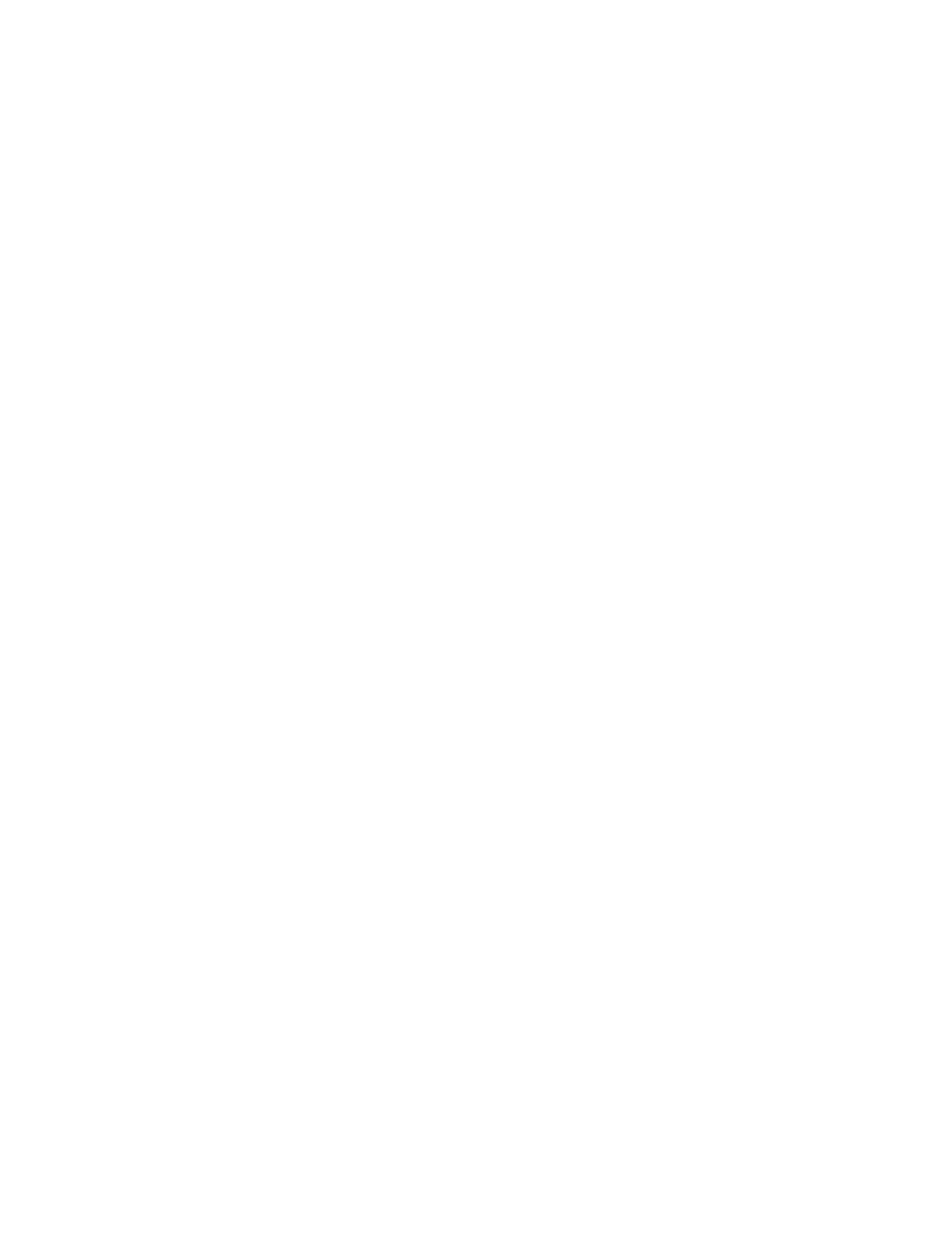 • мультимедийный проектор;• микроскопы с принадлежностями; • гербарный и коллекционный материал;
 • библиотека необходимой научной, учебной и научно-популярной литературы;
Оборудование:Набор химических реактивов и красителей
Часовые стекла Предметные стекла Покровные стеклаПипеткиПинцет анатомический
Препаровальная игла Бумага фильтровальная
Пробирки пластиковые
Спиртовка лабораторная
Чашка ПетриНабор химической посуды
Весы аналитические электронные
Микроскоп световой Цифровой USB-микроскопМикроскоп стереоскопический (бинокуляр)
Лупа лабораторная Теплица сезонная Лопата штыковая Лопата садовая Грабли витые Грабли веерныеВилы Мотыга СовокРучной культиватор СекаторОпрыскиватель ранцевый 5 л
Опрыскиватель ручной 1 л
Лейка 5 л Лейка 2,5 лШланг поливочный 50 м
Насадка (триггер) Ножовка садовая Плоскорез ТачкаСито лабораторное с поддоном
Контейнер для рассады
Укрывной материал Мерная лента 20 м Ведро пластиковое 5 лСредства защиты — рабочие перчатки, халат
Учебные таблицы химии в технологиях сельского хозяйства
Коллекция минеральных удобрений Коллекция вредителей сельскохозяйственных культурНабор для выращивания биологических культур с автоматизированным контролем параметров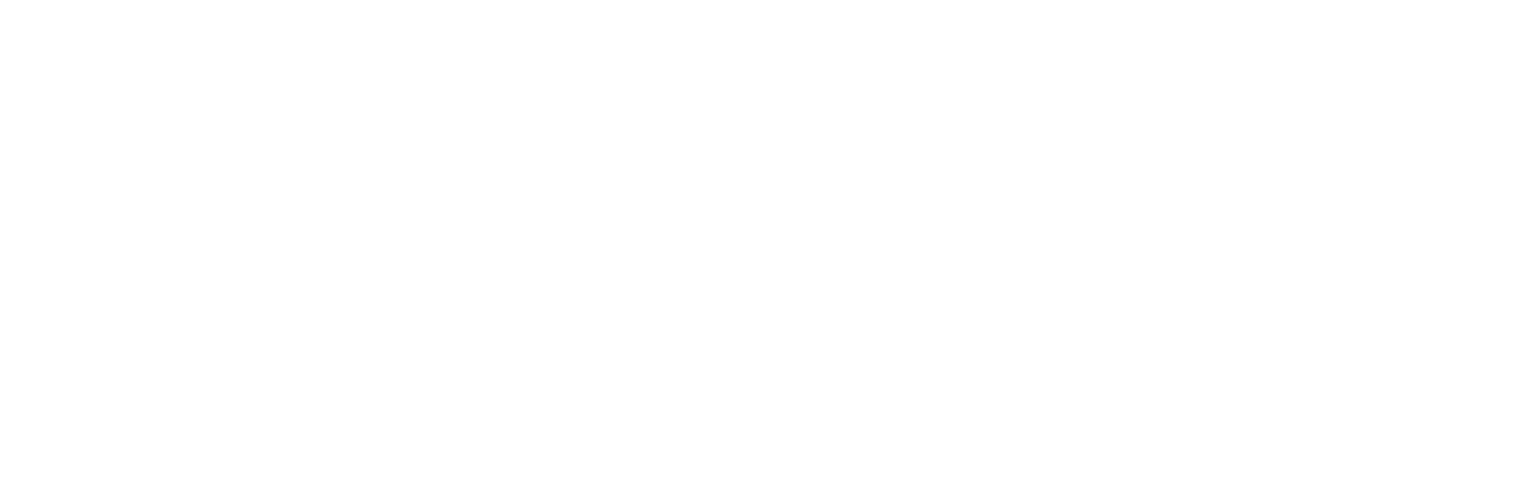 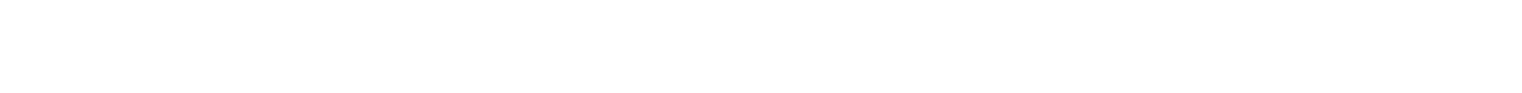 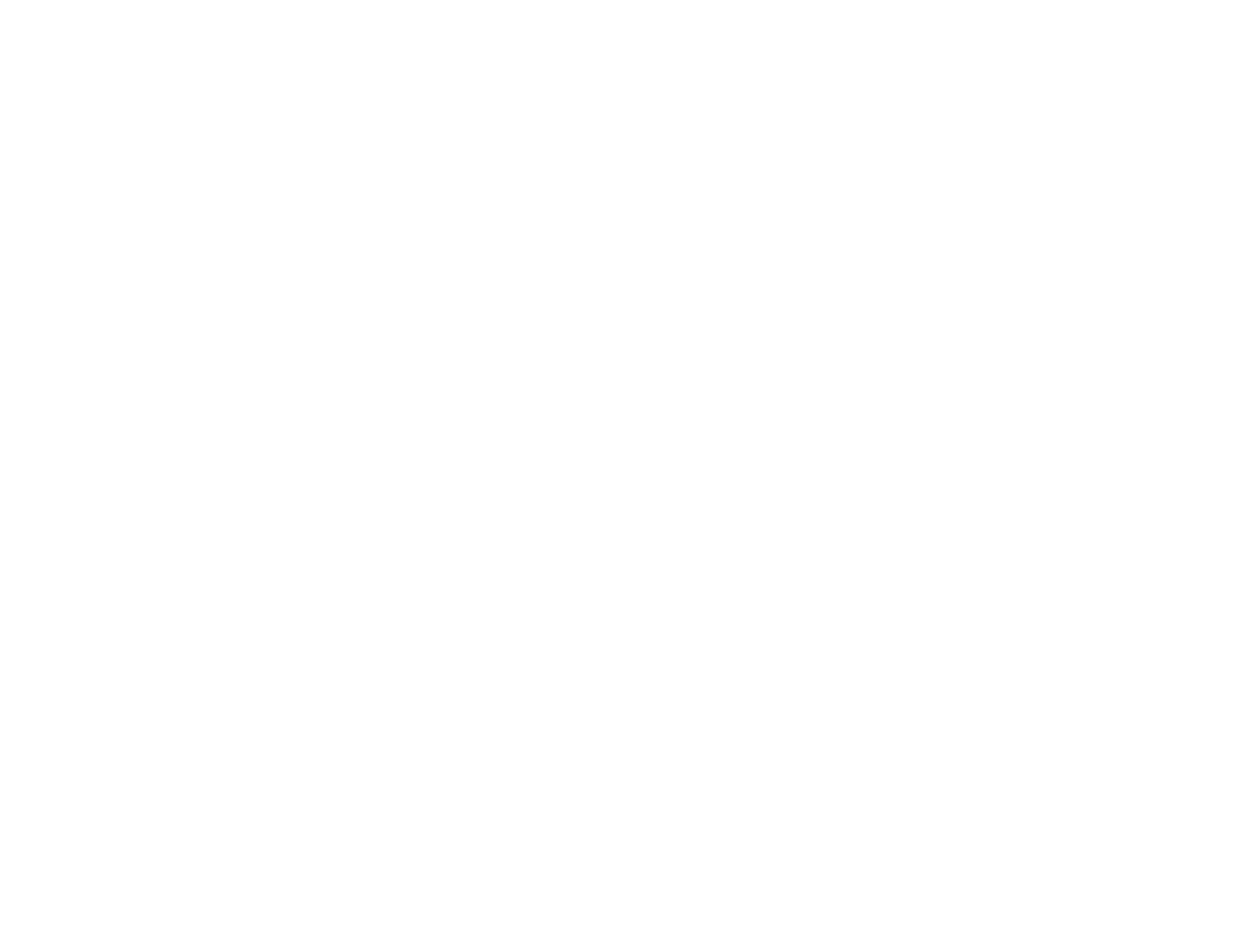 Гербарии основных с/х культур НитратомерМодель «Умная теплица» Гидропонная лаборатория Магнитная мешалка ДистилляторОкуляр цифровой для передачи видеоизображения с микроскопа на компьютер
Окулировочный (прививочный) нож. Холодильник фармацевтическийИнформационное обеспечение– аудио-, видео-, фото-, интернет-источники;
Кадровое обеспечение – педагоги дополнительного образования.Методическое обеспечение образовательной программы
 В работе используются следующие формы проведения занятий:
 • лекция с презентацией нового материала;
 • лабораторное занятие;• практическое занятие; Особенность организации образовательного процесса – очное обучение.
 Методики: мониторинг усвоения обучающимися учебного материала, авторская
методика проведения занятия, обновления содержания образовательного процесса; методика
организации воспитательной работы (формирования коллектива, выявления неформального
лидера), методика комплектования учебной группы, методика анализа результатов
деятельности, методика организации и проведения массового мероприятия (выставки,
конкурса, соревнования, праздника, игровой программы); Методы обучения: словесный, наглядный, практический, объяснительно-
иллюстративный, репродуктивный, частично-поисковый, исследовательский проблемный;
игровой, дискуссионный, проектный;Формы организации образовательного процесса: индивидуально-групповая, групповая, массовая; Возможные формы организации учебного занятия – беседа, выставка, диспут, защита
проектов, игра (деловая, ролевая), конкурс, конференция, круглый стол, лабораторное
занятие, лекция, мастер-класс, «мозговой штурм», наблюдение, олимпиада, открытое
занятие, поход, праздник, практическое занятие, презентация, путешествие, рейд, семинар,
экскурсия, экспедиция, эксперимент. Педагогические технологии – технология блочно-модульного обучения.
 Алгоритм учебного занятия – занятие включает в себя следующие этапы: актуализация
и мотивация учебной деятельности, изучение нового материала/выполнение лабораторной
или практической работы, обобщение изученного материала, контроль усвоения учебного
материала, рефлексия.Дидактические материалы – раздаточный материал (схемы, таблицы), педагогический рисунок, инструкционные и технологические картСПИСОК ЛИТЕРАТУРЫ Литература для учащихся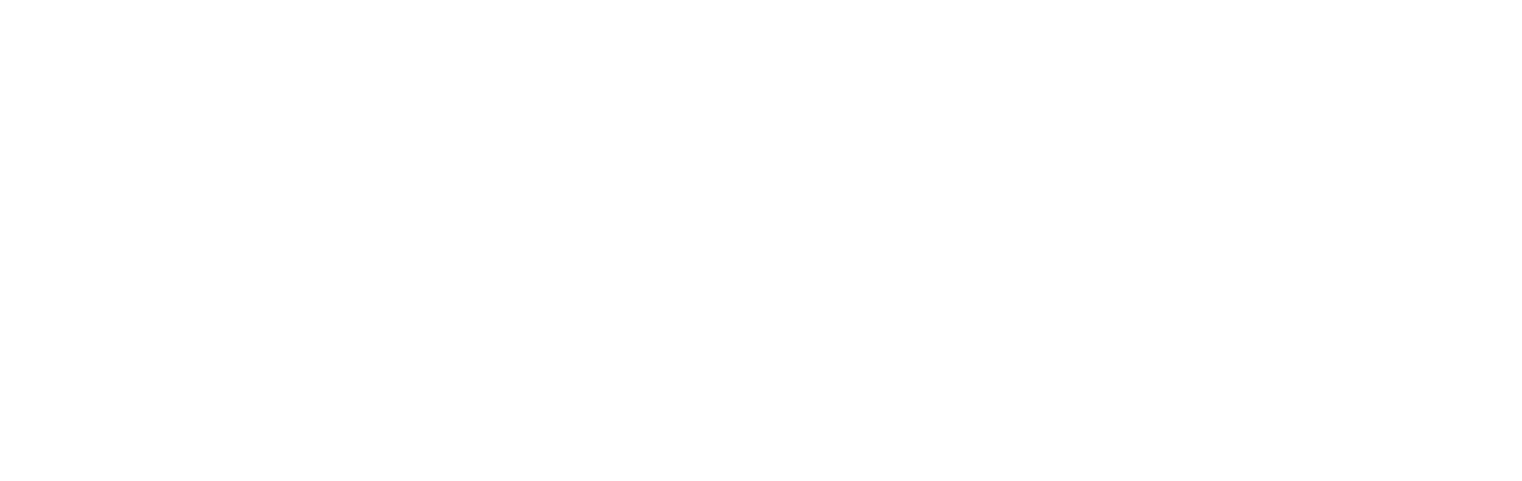 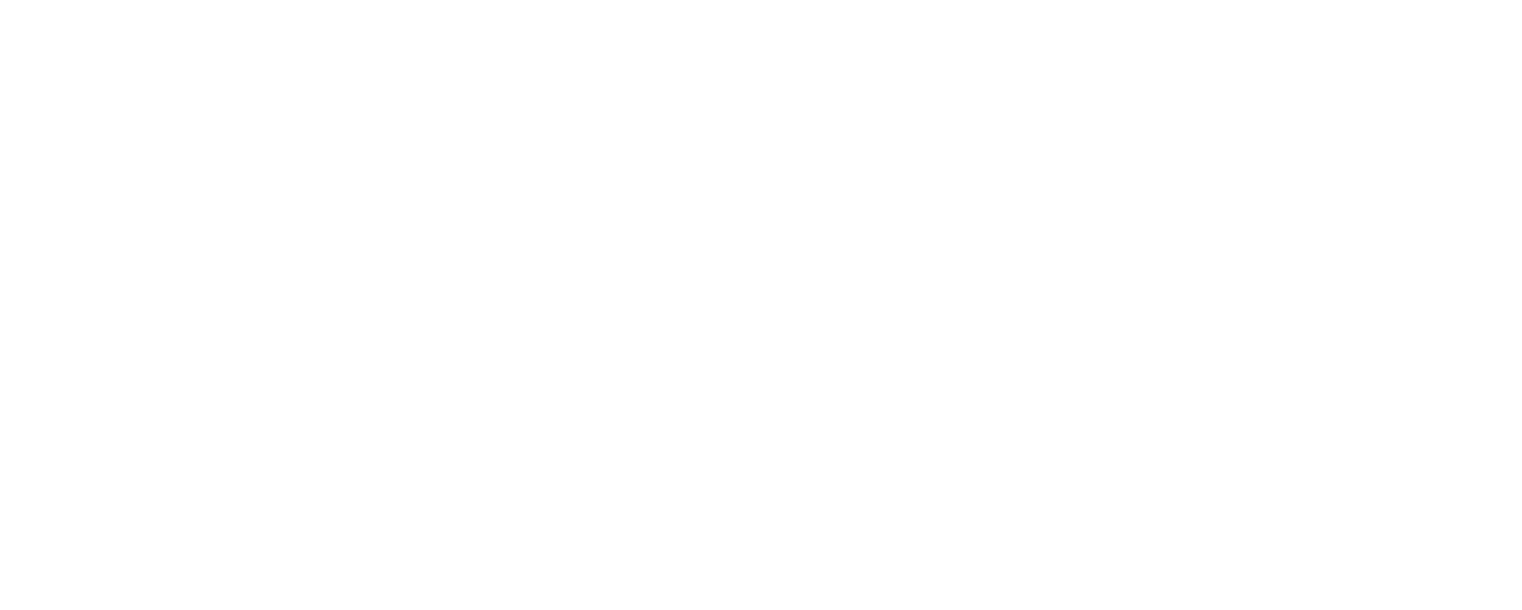  1. Зайдельман, Ф.Р. Генезис и экологические основы мелиорации почв и ландшафтов:
учебник для студентов высших учебных заведений, обучающихся по специальности 020701
'Почвоведение. Москва. 2. Хоришко, Е.Г. Развитие сельского хозяйства в России [Электронный ресурс] /
Хоришко Е.Г. - Москва: Обществос ограниченной ответственностью Издательский дом
ФИНАНСЫ и КРЕДИТ, 2007 - 6с. - Режим доступа:http://znanium.com/go.php?id=526379
 3. Сельскохозяйственная экология (в аспекте устойчивого развития) : учебное пособие /
сост. А.Н. Есаулко, Т.Г.Зеленская, И.О. Лысенко и др.; Ставропольский государственный
аграрный университет. - Ставрополь, 2014. - 92 с. -
http://znanium.com/catalog.php?bookinfo=514624 - Режим доступа:
http://znanium.com/catalog/product/514624Литература для педагогов1. Герасименко, В.П. Практикум по агроэкологии [Электронный ресурс] : учебное пособие / Режим доступа: https://e.lanbook.com/book/67 2. Вальков, В.Ф. Плодородие почв и сельскохозяйственные растения: экологические
аспекты [Электронный ресурс] / В.Ф. Вальков, Т.В. Денисова, К.Ш. Казеев, С.И. Колесников,
Р.В. Кузнецов - Ростов н/Д : Изд-во ЮФУ,2010. - 416 с. - ISBN 978-5-9275-0399-5 - Режим доступа: http://www.studentlibrary.ru/book/ISBN9785927503995.html 3. Экологический мониторинг и экологическая экспертиза : учеб. пособие / М.Г. Ясовеев,
Н.Л. Стреха, Э.В.Какарека, Н.С. Шевцова ; под ред. проф. М.Г. Ясовеева. Минск Режим
доступа: http://znanium.com/catalog/product/916218 4. Пискунов, А.С., Методы агрохимических исследований [Электронный ресурс] /
Пискунов А.С. - М. : Колос,2013. - 312 с. (Учебники и учеб. пособия для студентов высш.
учеб. заведений) - ISBN 5-9532-0145-1 – Режим доступа:
http://www.studentlibrary.ru/book/ISBN5953201451.html18№п/п Название раздела и темыАудиторныечасыВсего3ТЕМА 2. Разнообразие сельскохозяйственных растений и ихроль в жизни человека 74ТЕМА 3. Агротехника выращивания полевых и овощныхкультур 27ТЕМА 6. Продукция агросистемы и ее влияние на здоровьеЧеловека 6№ п/пДатапланДатафактТема урокаПримечание1Ознакомление обучающихся с работой объединения, планом работы, планом массовых мероприятий, в которых будут принимать участие члены учебного объединения. Инструктаж. Экскурсия «Разнообразие растительного мира».2Значение растений в жизни человека и животных. История возделывания культурных растений. На заре земледелия. Понятие о биологической и хозяйственной спелости зерновых культур. Значение своевременной уборки. Требования к отбору растений на семенные цели.3Экскурсия на агроучасток «Разнообразие культурных растений». Уборка урожая на агроучастке. Сбор семян. Организация выставки: «Урожай года». Оформление снопового материала. Подведение итогов опытных работ.4Важнейшие полевые культуры Республики Дагестан, их биологические особенности, сорта. Практическая работа: «Знакомство с сортами зерновых культур по каталогу зерновых культур». Работа со справочной литературой.5Важнейшие овощные культуры, выращиваемые в Республике Дагестан, их биологические особенности значение в жизни человека. Питательные и целебные свойства овощей. Овощи России и их использование. Практическая работа. Знакомство с разнообразием овощных культур и их свойствами. Игра «Узнай овощ».6История возделывания картофеля, строение и химический состав клубня. Внешний вид растения. Питательные и целебные свойства, применение в народной медицине. История овощеводства в России. Агротехнические особенности (подготовка клубня к посадке, сроки и способы посадки). Практическая работа: «Получение крахмала из клубней картофеля».7Капуста и ее сородичи. Виды и разновидности капусты и их значение в жизни человека. Происхождение капусты. Питательные и целебные свойства. Биологические особенности, агротехника возделывания, сроки и способы посева и посадки. Экологические факторы. Практическая работа. Знакомство с разнообразием видов капусты.8Съедобная трава на нашем столе. Зеленые овощи, питательные и целебные свойства. Пряновкусовые овощи и их значение, использование в жизни человека. Многолетние овощные растения и их использование в жизни человека. Практическая работа. Уход за многолетниками на агроучастке.9Голубое чудо России. Как рубашка в поле выросла. История возделывания. Лён - пищевая, техническая культура. Генетические особенности и способы переработки льна. Практическая работа. Знакомство со способами переработки льна по коллекции «Лён». Выделение масла из семян льна.10Фитонциды. Лук и чеснок - источники здоровья.Происхождение, питательные и целебные свойства; Агротехника выращивания. Применение в народной медицине. Приспосабливаемость к экологическим факторам окружающей среды. Практическая работа. Работа с микроскопом. Изучение кожицы лука репчатого под микроскопом.11Цветок Солнца. Родина подсолнечника, история возделывания. Строение семян. Биологические особенности, агротехника выращивания. Сорт подсолнечника, способы переработки. Практическая работа. Выделение масла из семян подсолнечника.12Агротехнические особенности возделывания полевых культур. Подготовка почвы, внесение удобрений, площадь питания, техника посева посадки. Значение поливов и подкормок, их связь с фазами развития растений. Практическая работа: Распознавание и описание сортов и видов полевых культур.12Агротехника возделывания овощных культур. Важнейшие сорта и виды овощных культур, возделываемых в Республике. Подготовка почвы - внесение удобрений. Площадь питания в зависимости от биологической разновидности культуры. Техника посева и посадки, особенности ухода за посевом! Растения - антагонисты, растения – союзники. Практическая работа. Демонстрация фильма по агротехнике отдельных видов овощных культур. Работа со справочной литературой..13Семена - продолжатели жизни растений. Особенности строения семян полевых культур. Абиотические факторы, влияющие на качество семян. Отличительные признаки семян (форма, цвет, величина). Практическая работа. Знакомство с семенами зерновых культур. Определение семян по внешним признакам. Работа с коллекцией семян зерновых культур. Игровой момент «Узнай по семени».14Разнообразие семян овощных культур. Знакомство с семенами. Определение семян по внешним признакам (величина, форма, цвет). Работа с инструкционными карточками. Изготовление наглядных пособий для кабинета. Практическая работа: Определение семян овощных культур по внешним признакам. Изготовление коллекции семян овощных культур.15Размножение растений. Распространение плодов и семян. Приспособленность семян к распространению водой, ветром, человеком, животными и т.д. Размножение растений (семена, луковицы, черенок т.д.). Практическая работа. Знакомство с коллекцией семян, распространяемых различными способам! Укоренение черенков, листьев. Практическая работа: Знакомство с коллекцией «Семена сорных трав».16Качество семян и урожай. Значение качества семян на увеличение урожая. Методика определения качества семян. Абсолютный вес семян и его роль в определении нормы высева. Методика определения. Практическая работа. Определение абсолютного веса семян.17Понятие энергии прорастания и всхожесть семян.Лабораторно-практическая работа. Определения энергии прорастания и всхожести семян. Закладка опыта, подсчет проросших семян, подведение итогов, оформление результатов.18Знакомство с лабораторным оборудованием для определения качества семян.19Способы повышения качества семян. Намачивание, прогревание семян, сроки, методика проведения. Яровизация - важнейший метод повышения всхожести семян.20Сроки и методика проведения яровизации. Яровизация клубней картофеля. Практическая работа: Закладка клубней картофеля на яровизацию.21Почва - естественное богатство Земли, главное средство сельскохозяйственного производства. Образование почв. Понятие о качественном плодородии. Состояние почвы в результате деятельности человека. Механический состав почвы, методика его определения. Практическая работа: Знакомство с коллекцией «Состав почвы». Определение механического состава почвы.22Почва и ее охрана. Пути сохранения, улучшения состояния почвы. Почвы Дагестана и их состояние. Эрозия почвы, способы ее предотвращения. Проблемы сохранения плодородия почвы. Практическая работа. Просмотр видеофильма: «Почва и ее плодородие». Работа со справочной литературой.23Почва как экосистема. Роль растений и животных в почвообразовании. Почва - живой организм. Роль животных в почвообразовании. Живая земля, подземные обитатели и их роль в почвообразовании, и улучшении плодородия почвы. Кислотность почвы, способы ее определения. Растения - индикаторы кислотности почвы. Практическая работа. Просмотр видеофильма: «Азбука земли». Учебно-исследовательская работа: «Изучение деятельности дождевых червей в почвообразовательных процессах».24Питание растений. Удобрения. Виды удобрения и их значение для повышения урожая. Органические и минеральные удобрения, и их роль. Питательные вещества в составе почвы. Зеленые удобрения и их значение. Виды загрязнения почвы и их действие на здоровье человека. Экологические проблемы земледелия и пути их преодоления. Практическая работа: «Распознавание удобрений простейшими способами (по внешнему виду, растворимости в воде, отношению к углю)».25Сорные растения и их экологическое значение. Важнейшие группы сорняков и их биологические особенности. Вред, причиняемый сорняками, способы борьбы с сорняками в связи с их особенностями развития. Вред и польза сорняков, охрана дикорастущих растений. Семена сорных трав. Учебно-исследовательская работа: «Изучение видового состава сорных трав».26Вредители и болезни сельскохозяйственных растений. Наиболее распространенные вредители, болезни и их биологические особенности. Ущерб, наносимый народному хозяйству. Приспосабливаемость вредных насекомых к условиям окружающей среды. Грызуны - опасные вредители меры борьбы с ними. Меры борьбы с вредителями с учетом их биологических особенностей. Биологические меры борьбы с вредными насекомыми, народные средства и их применение. Птицы - защитники урожая Зеленые защитники урожая. Практическая работа. Просмотр фильма: «Враги и друзья поля и огорода». Знакомство коллекцией «Враги поля». Игра: «Что ни шаг, то вредитель».27Учись читать язык растений. Признак недостатка и избытка питательных веществ у растений. Как по внешнему виду узнать в чем нуждается растение. Микроэлементы и их роль в жизни растений. Виды подкормок. Техника проведения подкормки растений. Практическая работа: «Определение состояния растений по внешнему виду, на примере комнатных растений».28Качество сельскохозяйственной продукции, как фактор сохранения здоровья человека. Понятие об экологически чистых продуктах питания, способы ихпроизводства. 29Что надо знать о нитратах. Способы снижения количества нитратов в овощах. Виды загрязнения окружающей среды продуктами агросистемы. Практическая работа: «Определение количества нитратов в овощах». Методы определения, реактивы необходимые для проведения опыта.30Овощи - целители. Аптека на грядке. Питательные и целебные свойства овощей. Что такое витамины, история их открытия. Экологическое качество овощей как фактор здоровья человека.31    Применение овощей в народной медицине. Косметические свойства овощей. Больше овощей- краше стол. Практическая работа. Записи в дневниках. Работа с литературой. Конкурс поделок, рисунков «Такие разные овощи». Организация выставки.32Виды загрязнения окружающей среды отходами сельскохозяйственного производства. Основные условия сохранения природного равновесия. Химическое загрязнение продуктов агросистемы. Способы снижения токсичных веществ сельскохозяйственной продукции.33Знакомство с санитарно-гигиеническим требованиями к продуктам питания, оборудование для определения качества продуктов питания.34         ИТОГОВОЕ ЗАНЯТИЕ